 September 2021Dear Parents,Y4 ClassesFrom Monday 11th October 2021 – Friday 22nd October 2021, your child will be going swimming every day at the Neptune Swimming Baths.  The children will be going by coach straight after they arrive at school so please be on time.  The children will need:a swimming costume or trunks (boys swimming shorts must be above the knee)a large bath towela cap is useful for children who have long hair but is not a necessity, however, long hair is to be tied upa plastic holdall or carrier bagThe children should not:wear any form of jewellery especially earringswear shortshave long hair downSwimming is an important skill and part of the National Curriculum. Yours sincerely,Teacher 				Teacher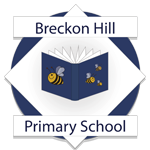 Breckon Hill Primary SchoolBreckon Hill RoadMiddlesbroughTS4 2DSTel: 01642 243044Headteacher: Mrs J Smithe-mail: contact@breckonhillprimary.co.ukwebsite: www.breckonhillprimary.co.uk